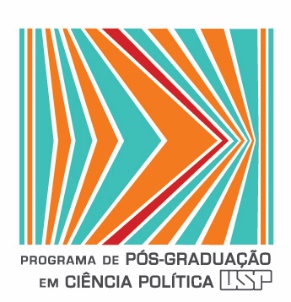 	Em conformidade com o regimento do Programa de Pós-Graduação em Ciência Política (PPGCP), eu ______________________(nome do professor), solicito o Recredenciamento por um prazo de 5 anos.NOTA BENE: - Anexar ao pedido o currículo Lattes: - Endereço eletrônico de cadastro no ResearcherID:- Endereço eletrônico de cadastro no ORCID: Em conformidade com os critérios para o recredenciamento previstos no regimento do PPGCP, detalho a seguir minhas atividades:Em termos de produção científica, o docente deverá ter publicado pelo menos 5 (cinco) produções, dentre elas:- Artigos nos últimos 5 anos, em revistas arbitradas internacionais ou nacionais desde que indexadas no Qualis Periódicos da CAPES, sendo classificadas nos 3 estratos superiores ou revistas da área com índice H superior a 10 do SJR, ou revistas indexadas nas bases Web of Science, JSTOR, SciELO, Academic Search (EBSCO), LATINDEX ou Scopus. - Capítulos de livro; - livros (obra autoral);- produtos técnicos-tecnológicos - PTTs (São PPTs: base de dados técnico-científica de acesso público, Tecnologia social, Coletâneas) também poderão ser aceitos. (art. X 7.1, e, do novo regulamento);- coletâneas (obra divulgada sob a coordenação, edição ou organização de um ou mais responsáveis);Elencar a produção relativos a apenas os últimos 5 anos:2) Coordenação e/ou participação docente em projetos de pesquisa financiados, em pelo menos um projeto de pesquisa financiado por agências de fomento/fundações ou Acordos de cooperação com instituições públicas/privadas (art. 7.1, f).Elencar os projetos conforme a tabela a seguir:2a) Coordenação em projetos (últimos 5 anos):2b) Participação em projetos de pesquisa financiados (últimos 5 anos):O solicitante também deve indicar:- Ter pelo menos uma produção científica decorrente de dissertação ou tese, não necessariamente em coautoria (art. 7.1 d, novo Regulamento):- Sua responsabilidade ou corresponsabilidade em disciplinas de pós-graduação no período anterior (últimos 5 anos). Lembre-se que, conforme o Regulamento, art. X 7.1, a: “O orientador deverá ter ministrado pelo menos três disciplinas no Programa de pós-graduação em Ciência Política no último período de credenciamento” - Número de alunos por ele titulados no período (últimos 5 anos). Conforme Regulamento, o professor deverá ter formado pelo menos “dois mestres/doutores” no caso de recredenciamento e “um mestre caso for o primeiro pedido de credenciamento” (art. X 7.1, c):- Número de alunos egressos no período sem titulação (últimos 5 anos). Conforme Regulamento (art. 7.1, b), “número de egressos sem titulação (evasão) não deverá ser superior a 2 (dois) no período do último credenciamento”:Assinatura e data POR FAVOR: SALVAR EM PDF E ENVIAR À SECRETARIANTítulo do projetoResumo (no max. 300 palavras)VigênciaFinanciador (Fapesp, etc.)12....NTítulo do projetoResumo (no max. 300 palavras)VigênciaFinanciador (Fapesp, etc.)Coordenador(es) responsáveis12....DisciplinaAno e mês em que foi ministradaOutro professor responsável (quando presente)